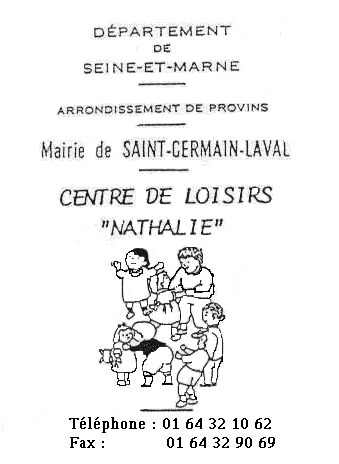 CETTE FICHE PERMET DE RECUEILLIR DES INFORMATIONS UTILES CONCERNANT VOTRE ENFANT. ELLE NOUS PERMET D’AGIR EFFICACEMENT EN CAS DE PROBLEME. NOUS VOUS REMERCIONS DE BIEN VOULOIR COMPLETER TRES PRECISEMENT CE DOCUMENT. SANS CETTE FORMALITE, VOTRE ENFANT NE POURRA ETRE ACCUEILLI DANS LES STRUCTURES PERISCOLAIRES.L’ENFANTNOM : _____________________________________________  PRENOM : __________________________________   SEXE :    FILLE        GARCON					DATE DE NAISSANCE : _______/________/________RESPONSABLES LEGAUX DE L’ENFANTJe soussigné(e), ......................................................................................., responsable légal de l’enfant, déclare exacts les renseignements portés sur cette fiche et autorise le responsable à prendre, le cas échéant, toutes mesures (traitement médical, hospitalisation, intervention chirurgicale...) rendues nécessaires par l’état de l’enfant.Date : _______/_______/__________		Signature :LA SANTENOM ET TEL. DU MEDECIN TRAITANT : _______________________________________________________________Veuillez joindre la photocopie du carnet de vaccination. (OBLIGATOIRE)Si l’enfant n’a pas les vaccins obligatoires, veuillez joindre un certificat médical de contre-indication.Votre enfant a-t-il des allergies (alimentaires, médicamenteuses, autres...) ?        Oui*                    Non*Si oui, lesquelles : _________________________________________________________________________Précisez la cause de l’allergie et la conduite à tenir (si automédication, le signaler) : _________________________________________________________________________________________________________________________________________________________________________________________________________________________Votre enfant fait-il partie d’un Protocole d’Accueil Individualisé ?         Oui*                    Non*Si oui, joindre impérativement les documents nécessaires pour sa prise en charge.Veuillez indiquer si votre enfant a des difficultés de santé (maladie, accident, crises compulsives, hospitalisation, opération, rééducation...), en précisant les dates et les précautions à prendre : ______________________________
______________________________________________________________________________________________________________________________________________________________________________________________Veuillez indiquer si votre enfant porte :                Des lunettes				 Des lentilles Des prothèses auditives		 Des prothèses dentaires						 Autres, précisez : ________________________________________Recommandations particulières : ____________________________________________________________________LES AUTORISATIONSVotre enfant d’âge élémentaire est-il autorisé à sortir seul des NAP et du centre de loisirs* :     Oui    Non*Si oui, précisez :	 Tous les mercredis après-midi                Pendant toutes les vacances scolaires				 Après les N.A.P.Personnes autorisées à venir chercher votre enfant (une pièce d’identité sera exigée) :Toute personne non inscrite sur cette liste, se présentant à l’accueil, se verra refuser le départ avec l’enfant.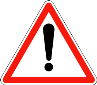 Sorties avec le centre de loisirsVotre enfant est-il autorisé à participer aux sorties de groupes, et donc à prendre le bus :   Oui                 NonVotre enfant est-il autorisé à pratiquer les activités de baignade :  			      Oui                 NonPrises de photosNous autorisons / n’autorisons pas* les services du périscolaire (cantines, garderies, NAP et centre de loisirs) à prendre mon (mes) enfant(s) en photo, dans le but d’illustrer les activités réalisées avec les équipes d’animation et permettant leur diffusion dans notre magazine municipal et/ou sur notre site internet, ainsi que le partage avec les camarades apparaissant sur les photos.Fait à : _________________________________ Le : _______/________/________							Signature : *Rayer la mention inutileFICHE SANITAIRE DE LIAISON Année scolaire 2017/2018Responsable 1Responsable 2Nom - PrénomAdresseN° tél portableN° tél professionnelNom – PrénomAdresseCP / Ville